Использование игровых упражнений в логопедической работе с детьми.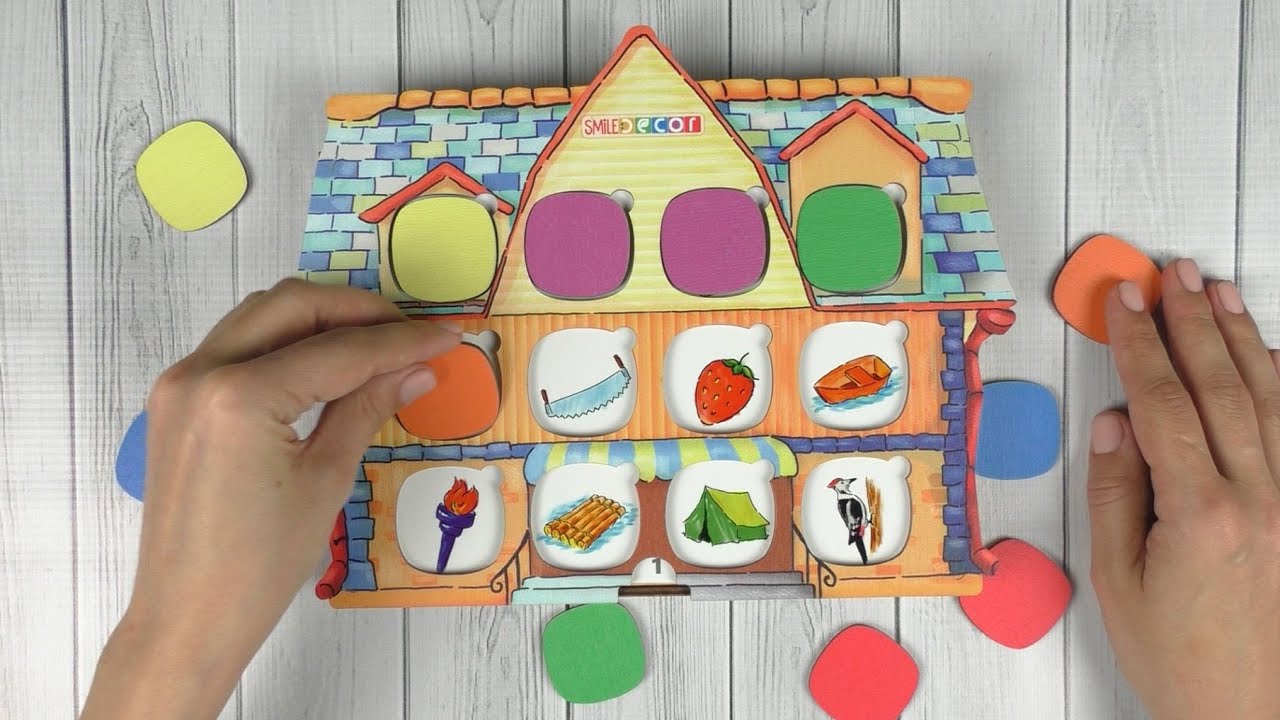 Огромная роль в развитии и воспитании ребенка принадлежит игре – ведущему и важнейшему виду деятельности в дошкольном возрасте. Она является эффективным средством формирования личности дошкольника, его морально - волевых качеств, в игре реализуются потребность воздействия на мир, вызывает существенное изменение в психике. А.С. Макаренко так характеризовал роль детских игр; " Игра имеет важное значение в жизни ребенка, имеет тоже значение, какое у взрослого имеет деятельность работа, служба. Каков ребенок в игре, таким во многом он будет в работе. Поэтому воспитание будущего деятеля происходит, прежде всего, в игре... "Современные требования к подготовке детей к школе, ритм и темп жизни, социальный заказ родителей зачастую заставляют превращать логопедические занятия в настоящие уроки. И уже с 5-6 лет занятия превращаются в учебу.Все-таки не стоит забывать, что ведущей деятельностью дошкольников является игра. А против природы, как говорится, не попрешь.Не секрет, что логопедические занятия являются одними из самых сложных для детей. Дети не осознают их значимость, а значит, имеют низкую мотивацию к занятиям. И еще дети, посещающие логопеда, имеют несравнимо большую нагрузку, чем дети, которые не нуждаются в логопедической помощи.В данной статье я хочу поделиться некоторыми игровыми приемами, которые способствуют поддержанию интереса детей к занятию, формированию положительной мотивации и познавательного интереса.Игровой метод- это основной метод работы с детьми. Во время игр дети овладевают навыками и умениями правильной речи, а также другими видами деятельности. Игра должна сделать сам процесс обучения эмоциональным, действенным, позволить ребёнку получить собственный опыт.Общая цель коррекционно- развивающей работы- освоение детьми коммуникативной функции языка в соответствии с возрастными нормативами.Коррекционная работа над звукопроизношением у детей состоит из трёх этапов:развитие моторики речевого аппарата;отработка правильного произношения звуков ( постановка звуков);автоматизация и дифференциация звуков речи до степени автоматизма в спонтанном речевом потоке.Известно, что самым трудным и длительным является третий этап. Как правило, гораздо быстрее и легче можно привести в норму подвижность речевого аппарата и добиваться правильного произношения звуков, чем ввести эти « здоровые » звуки в повседневную речь детей, где отсутствует контроль со стороны специалистов. Нередко дефекты звукопроизношения у детей по тем или иным причинам имеют весьма стойкий характер.Порой проходят месяцы упорных кропотливых занятий, прежде чем ребёнок привыкает к новым звукам с правильной артикуляцией. Поэтому необходим квалифицированный и творческий подход в процессе коррекционной работы, не поучать и обучать, а играть с ним, фантазировать, сочинять, придумывать - вот что необходимо ребёнку.Преодоление недостатков произношения требует определённой системы  и особых методов коррекционной работы. Методика занятий строится с учётом принципа постепенности перехода от лёгкого к  трудному, от простого к сложному. Большое внимание уделяется включению в работу всех анализаторных систем (тактильные, зрительные, слуховые, кинестетические анализаторы), что способствует быстрейшему восстановлению нарушенных функций. Так, работа над развитием переключаемости органов артикуляционного аппарата, направленная на преодоление трудности в освоении слоговой структуры слов, сочетается с движением пальцев рук, выработкой правильного дыхания и интонационной выразительности голоса. 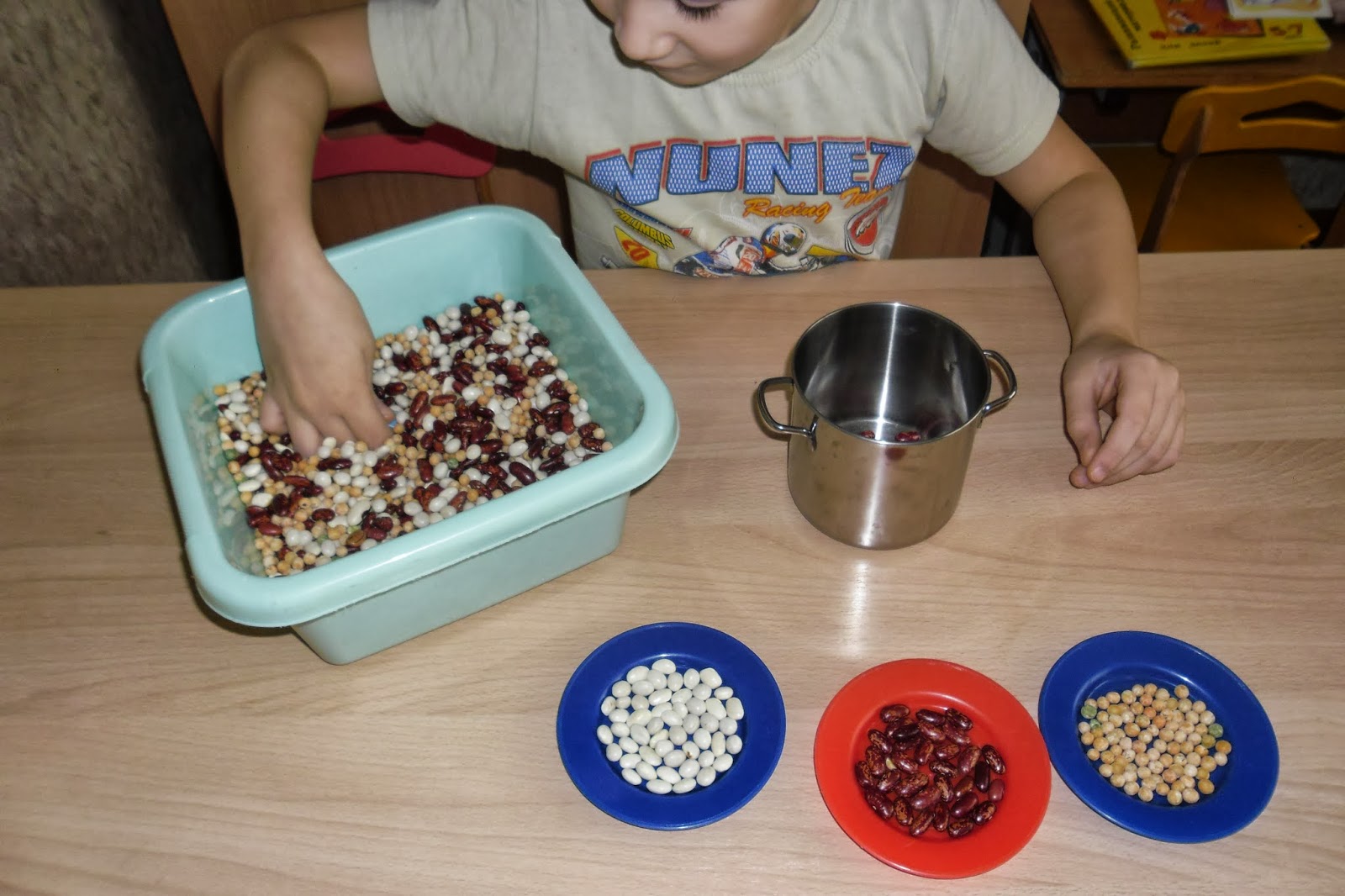 Закрепление поставленного звука в словах сочетается с развитием познавательных процессов: восприятия, внимания, памяти, мышления, а так же овладением навыков звукослогового анализа и синтеза. В период работы по автоматизации звуков в предложениях и связной речи большое внимание уделено развитию воображения. Сочинение чистоговорок, небылиц, загадок, самостоятельное придумывание заданий способствует развитию творческой активности ребёнка. В подготовительный период и на этапе постановки звука больше внимания уделяется развитию артикуляционной моторики, речеслухового внимания, формированию речевого дыхания, коррекции голоса, развитию познавательных процессов, тогда как на этапе автоматизации звука главное - развитие речевой активности ребёнка и формирование навыков фонематического анализа и синтеза.Обязательные условия учитываемые на занятии:создание игровой ситуации, в результате которой у ребёнка повышается мотивация;установление доброжелательного контакта с ребёнком;учёт общего фона настроения и состояния ребёнка;создание ситуации успеха;  На первых этапах занятий игры направлены на:1. Развитие длительного направленного выдоха ( резкого или плавного), например такие                                 игры, как « Сдуй божью коровку с листочка», « Зановесочка», « Ладошки замёрзли »,            « Дымок паровоза», « Погаси свечу»,« Мыльные пузыри», « Забей гол в ворота»,                                        « Лодочка », « Песенка » и т.д.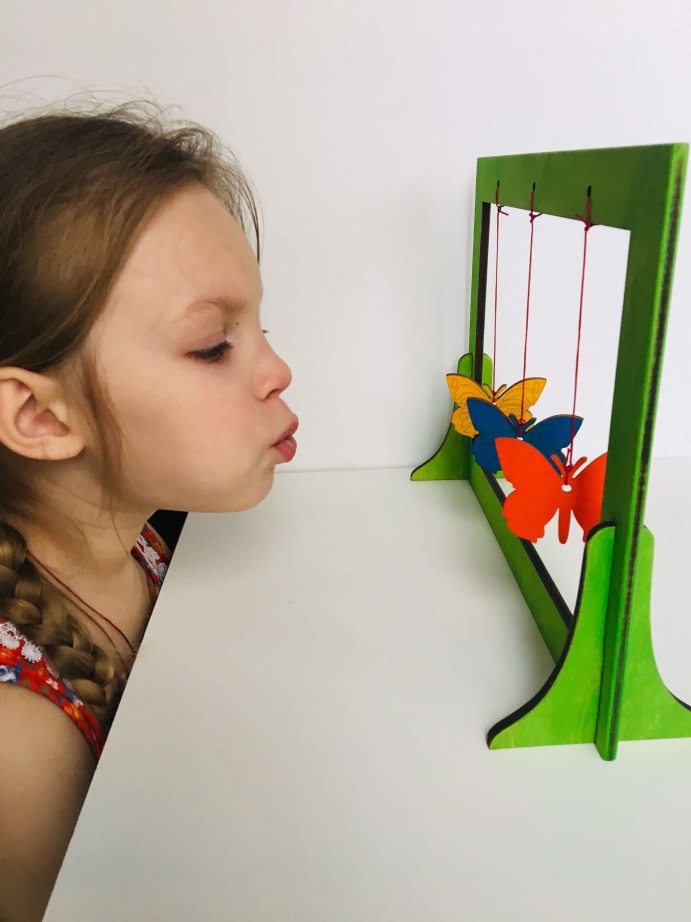 2. Развитие мелкой моторики ( сейчас огромное количество книг с пальчиковыми играми.)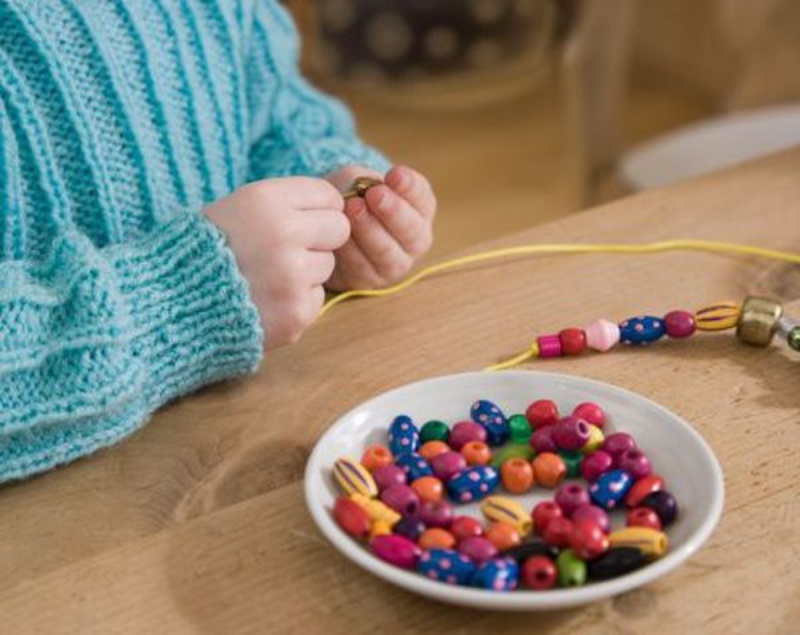  3. Развитие слухового внимания ( развивать умение определять направление звука,      устойчивость  слухового внимания- определить предмет по звучанию, выполнять действия согласно различному звучанию), такие игры, как « Где звенит колокольчик?»,    « Что звучит в коробочке?», « Куда бросили снежок» ( под словесную инструкцию выполнять движения),« Хлопни так же как я », « Найди такую же коробочку» и т.д.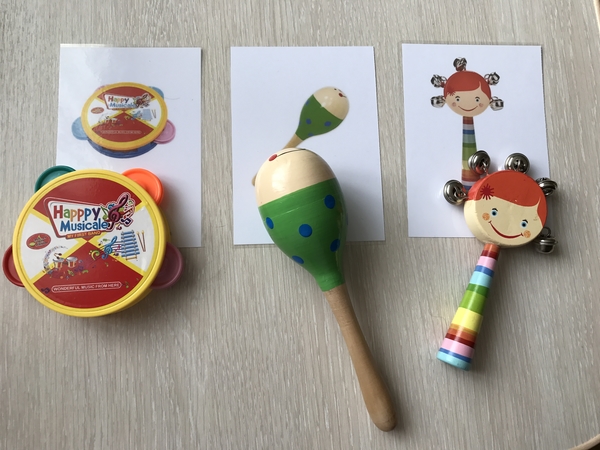 4.Развитие артикуляционной моторики (развивать подвижность языка; переключать движения языка; развивать точные движения языка; развивать умение напрягать и расслаблять мышцы  языка и т.д. )- разнообразные сказки о весёлом язычке.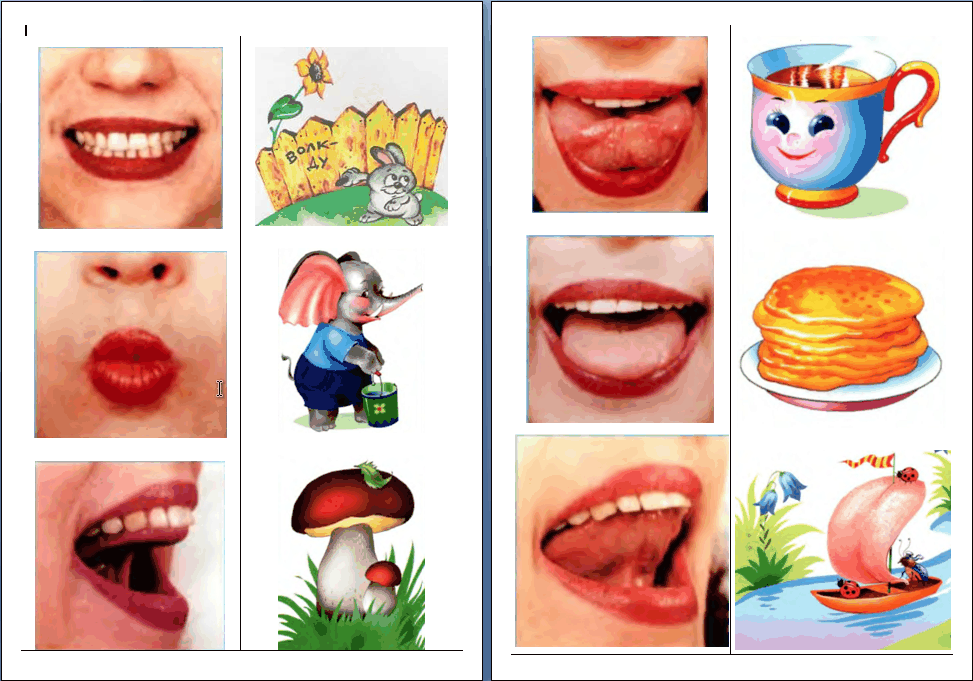 На следующих этапах работы, игры на коррекционных занятиях направлены на:5. Развитие лексики и грамматики (обогащать и активизировать словарь; развивать грамматический строй речи; составлять 2х-3хсловные предложения)- богатый материал по этому разделу имеется в книге Скворцовой  « Логопедические игры» и т.д.6. Развитие звукового анализа и синтеза, через такие игры, как « Конструктор слов», «Магазин», «Назови первый (последний) звук», «Звук заблудился», «Место звука в слове», «Какой звук во всех словах » и т.д.7. Развитие фонематического восприятия (развивать умение дифференцировать сходные звуки), такие игры, как « Твёрдый – мягкий », « Рифмушки», « Волшебный домик »,  « Сравни слова» и т.д.8. Игры на профилактику дисграфии, это « На что похожа буква?», « Найди все правильные буквы », « Чего у буквы не хватает?»,  « Сложи букву» и т.д.Работая в этом направлении, я сделала следующие выводы о значении игр в развитии детей с нарушениями речи:Игры отвлекают внимание ребёнка от речевого дефекта и побуждают его к общению.Освобождают детей от утомительной, неестественной для их возраста неподвижности на занятиях.Помогают разнообразить виды деятельности детей на коррекционном занятии по всем разделам программы, включая в работу различные уровни регуляции.Развивают общую и мелкую моторику, умение ориентироваться в пространстве.Помогают проводить работу над развитием просодических ( мелодико- интонационных ) компонентов речи.Игры развивают и нормализуют эмоционально - волевую сферу, что особенно важно для детей с СДВГ.Всё это способствует лучшему функционированию речевых органов и оказывает положительное влияние на выработку у детей правильных речевых навыков.Задача логопеда совместно с родителями убедить  ребёнка в том, что речь можно исправить, можно помочь ребёнку говорить не хуже, чем сверстники. Важно заинтересовать ребёнка так, чтобы ему самому захотелось участвовать в процессе коррекции речи. А для этого занятия не должны быть скучными, как урок, а должны стать интересной игрой._______________________                                                                                    Учитель-логопед МБУ «ЦПП»О.А. Бирих 